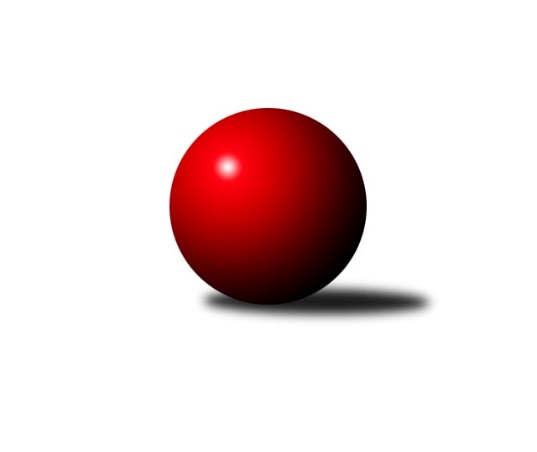 Č.12Ročník 2022/2023	21.1.2023Nejlepšího výkonu v tomto kole: 3398 dosáhlo družstvo: TJ Kuželky Česká Lípa 3. KLM B 2022/2023Výsledky 12. kolaSouhrnný přehled výsledků:TJ Dynamo Liberec	- KK Konstruktiva Praha 	3:5	3172:3216	9.0:15.0	21.1.KK Vysoké Mýto 	- TJ Tesla Pardubice 	2:6	3204:3342	11.0:13.0	21.1.KK Jiří Poděbrady	- SKK Vrchlabí SPVR	5:3	3219:3179	13.0:11.0	21.1.KK Kolín	- SKK Hořice B	5:3	3359:3275	13.0:11.0	21.1.TJ Kuželky Česká Lípa 	- SK Žižkov Praha	5.5:2.5	3398:3302	14.0:10.0	21.1.KK Slavoj Praha B	- TJ Sokol Benešov 	6:2	3300:3292	13.0:11.0	21.1.Tabulka družstev:	1.	KK Konstruktiva Praha	11	10	1	0	69.0 : 19.0 	173.0 : 91.0 	 3318	21	2.	SKK Hořice B	12	7	2	3	56.0 : 40.0 	150.0 : 138.0 	 3289	16	3.	TJ Kuželky Česká Lípa	12	7	1	4	56.5 : 39.5 	153.0 : 135.0 	 3292	15	4.	TJ Sokol Benešov	12	7	1	4	51.0 : 45.0 	151.0 : 137.0 	 3273	15	5.	TJ Dynamo Liberec	11	6	2	3	50.0 : 38.0 	133.0 : 131.0 	 3247	14	6.	KK Kolín	12	6	0	6	51.5 : 44.5 	150.0 : 138.0 	 3272	12	7.	KK Slavoj Praha B	12	5	1	6	42.0 : 54.0 	127.0 : 161.0 	 3212	11	8.	TJ Tesla Pardubice	12	5	1	6	42.0 : 54.0 	123.5 : 164.5 	 3248	11	9.	SKK Vrchlabí SPVR	12	5	0	7	44.0 : 52.0 	137.5 : 150.5 	 3175	10	10.	KK Vysoké Mýto	12	3	1	8	41.5 : 54.5 	144.5 : 143.5 	 3209	7	11.	SK Žižkov Praha	12	3	0	9	36.5 : 59.5 	135.5 : 152.5 	 3210	6	12.	KK Jiří Poděbrady	12	1	2	9	28.0 : 68.0 	126.0 : 162.0 	 3199	4Podrobné výsledky kola:	 TJ Dynamo Liberec	3172	3:5	3216	KK Konstruktiva Praha 	Ladislav Wajsar st.	136 	 124 	 147 	130	537 	 2:2 	 519 	 116	130 	 124	149	Jaroslav Pleticha ml.	Miloš Holý *1	103 	 125 	 146 	116	490 	 1:3 	 534 	 137	139 	 132	126	Pavel Kohlíček	Roman Žežulka	157 	 152 	 126 	131	566 	 3:1 	 531 	 131	134 	 139	127	Michal Ostatnický	Josef Zejda ml.	144 	 124 	 135 	141	544 	 1:3 	 565 	 148	132 	 154	131	Jan Barchánek	Libor Drábek	120 	 125 	 140 	123	508 	 0:4 	 554 	 139	138 	 147	130	Petr Tepličanec	Vojtěch Pecina	148 	 125 	 127 	127	527 	 2:2 	 513 	 120	139 	 131	123	Stanislav Veseckýrozhodčí: Ladislav Hetcl ml.střídání: *1 od 61. hodu František ObručaNejlepší výkon utkání: 566 - Roman Žežulka	 KK Vysoké Mýto 	3204	2:6	3342	TJ Tesla Pardubice 	Tomáš Brzlínek	131 	 127 	 119 	144	521 	 2:2 	 519 	 128	140 	 126	125	Michal Šic	Martin Prošvic	141 	 131 	 146 	143	561 	 2:2 	 575 	 145	130 	 137	163	Bedřich Šiška	Daniel Stráník	132 	 145 	 138 	126	541 	 0:4 	 581 	 145	147 	 148	141	Milan Vaněk	Tomáš Kyndl	130 	 153 	 131 	123	537 	 2:2 	 561 	 155	133 	 125	148	Tomáš Sukdolák	Leoš Bartheldi *1	125 	 137 	 105 	111	478 	 1:3 	 566 	 156	129 	 132	149	Jiří Kmoníček	Jaroslav Stráník	142 	 152 	 148 	124	566 	 4:0 	 540 	 139	149 	 132	120	Michal Talackorozhodčí: Petr Skutilstřídání: *1 od 61. hodu Václav Perchlík st.Nejlepší výkon utkání: 581 - Milan Vaněk	 KK Jiří Poděbrady	3219	5:3	3179	SKK Vrchlabí SPVR	Václav Kňap	160 	 151 	 137 	142	590 	 3:1 	 531 	 144	134 	 139	114	Vladimír Žiško	Jiří Šafránek	129 	 124 	 134 	139	526 	 3:1 	 512 	 128	122 	 119	143	Adam Svatý	Ladislav Nožička *1	121 	 123 	 147 	159	550 	 3:1 	 501 	 126	106 	 136	133	Lukáš Trýzna *2	Václav Anděl	120 	 124 	 125 	121	490 	 1:3 	 545 	 128	121 	 146	150	Pavel Maršík	Ondřej Šafránek	143 	 140 	 122 	112	517 	 2:2 	 519 	 130	135 	 132	122	Roman Pek	Lukáš Poláček	123 	 128 	 152 	143	546 	 1:3 	 571 	 136	135 	 139	161	Michal Rolfrozhodčí: Václav Andělstřídání: *1 od 61. hodu Jiří Tichý, *2 od 59. hodu Roman SýsNejlepší výkon utkání: 590 - Václav Kňap	 KK Kolín	3359	5:3	3275	SKK Hořice B	Jan Pelák	140 	 134 	 128 	153	555 	 2:2 	 581 	 122	141 	 175	143	Martin Zvoníček	Jiří Němec	149 	 148 	 133 	146	576 	 3:1 	 540 	 128	136 	 136	140	Kryštof Košťál	Miroslav Šnejdar st.	139 	 115 	 140 	131	525 	 1:3 	 536 	 140	127 	 128	141	Radek Košťál	Vojtěch Zelenka	133 	 130 	 146 	119	528 	 2:2 	 533 	 110	149 	 136	138	Miroslav Nálevka	Lukáš Holosko	140 	 128 	 155 	137	560 	 2:2 	 536 	 126	133 	 134	143	Martin Bartoníček	Martin Švorba	155 	 149 	 161 	150	615 	 3:1 	 549 	 124	155 	 142	128	Karel Košťálrozhodčí: Mierva DaliborNejlepší výkon utkání: 615 - Martin Švorba	 TJ Kuželky Česká Lípa 	3398	5.5:2.5	3302	SK Žižkov Praha	Vladimír Ludvík	138 	 149 	 117 	164	568 	 3:1 	 551 	 131	137 	 140	143	Martin Beran	Marek Kyzivát	131 	 124 	 141 	147	543 	 2:2 	 565 	 136	122 	 181	126	Pavel Holub	Jiří Slabý *1	134 	 136 	 129 	146	545 	 1:3 	 551 	 126	140 	 130	155	Jiří Zetek *2	Martin Najman	165 	 139 	 152 	135	591 	 2:2 	 576 	 147	146 	 140	143	Petr Veverka	Jiří Klíma st.	150 	 152 	 146 	157	605 	 4:0 	 513 	 133	118 	 130	132	Stanislav Schuh	Josef Rubanický	138 	 126 	 134 	148	546 	 2:2 	 546 	 110	144 	 154	138	Lukáš Vacekrozhodčí: Daniela Žďárkovástřídání: *1 od 61. hodu Martin Ducke, *2 od 1. hodu Luboš KocmichNejlepší výkon utkání: 605 - Jiří Klíma st.	 KK Slavoj Praha B	3300	6:2	3292	TJ Sokol Benešov 	Lukáš Janko	140 	 151 	 126 	145	562 	 2:2 	 581 	 141	141 	 157	142	Tomáš Svoboda	Karel Balliš	139 	 115 	 136 	135	525 	 3:1 	 523 	 127	138 	 135	123	Miroslav Šostý	David Kuděj	152 	 144 	 143 	139	578 	 3:1 	 573 	 151	143 	 125	154	Lukáš Kočí	Čeněk Zachař	125 	 140 	 129 	128	522 	 0:4 	 598 	 144	148 	 148	158	Jaroslav Franěk	Jindřich Valo	143 	 153 	 116 	140	552 	 2:2 	 511 	 145	106 	 122	138	Ivan Januš *1	Evžen Valtr	149 	 147 	 128 	137	561 	 3:1 	 506 	 118	117 	 139	132	Michal Vyskočilrozhodčí: Jiří Novotnýstřídání: *1 od 61. hodu Jiří KočíNejlepší výkon utkání: 598 - Jaroslav FraněkPořadí jednotlivců:	jméno hráče	družstvo	celkem	plné	dorážka	chyby	poměr kuž.	Maximum	1.	David Kuděj 	KK Slavoj Praha B	577.60	383.3	194.3	3.8	7/7	(649)	2.	Martin Švorba 	KK Kolín	573.26	380.2	193.1	3.1	7/7	(615)	3.	Petr Tepličanec 	KK Konstruktiva Praha 	573.10	375.9	197.2	2.3	5/7	(594)	4.	Zdeněk Zahrádka 	KK Konstruktiva Praha 	570.20	363.1	207.2	1.8	5/7	(582)	5.	Marek Kyzivát 	TJ Kuželky Česká Lípa 	565.12	372.5	192.6	4.5	7/7	(605)	6.	Jiří Klíma  st.	TJ Kuželky Česká Lípa 	564.63	370.2	194.5	3.7	7/7	(605)	7.	Jiří Kmoníček 	TJ Tesla Pardubice 	562.67	375.3	187.3	4.9	5/6	(623)	8.	Jindřich Valo 	KK Slavoj Praha B	560.57	375.5	185.0	3.6	6/7	(608)	9.	František Obruča 	TJ Dynamo Liberec	560.47	368.2	192.2	3.9	6/6	(608)	10.	Ivan Januš 	TJ Sokol Benešov 	559.19	369.3	189.9	4.1	6/7	(587)	11.	Daniel Stráník 	KK Vysoké Mýto 	558.72	368.9	189.8	4.9	6/6	(625)	12.	Václav Posejpal 	KK Konstruktiva Praha 	557.70	369.8	187.9	3.2	6/7	(618)	13.	Martin Bartoníček 	SKK Hořice B	557.17	370.8	186.3	5.5	7/7	(581)	14.	Martin Beran 	SK Žižkov Praha	556.50	371.4	185.1	5.6	6/6	(575)	15.	Jiří Němec 	KK Kolín	556.26	375.7	180.6	4.4	7/7	(594)	16.	Vojtěch Pecina 	TJ Dynamo Liberec	555.75	368.6	187.2	3.1	5/6	(595)	17.	Michal Rolf 	SKK Vrchlabí SPVR	553.80	364.7	189.1	3.4	6/7	(584)	18.	Josef Zejda  ml.	TJ Dynamo Liberec	553.50	370.2	183.3	4.4	6/6	(585)	19.	Pavel Kohlíček 	KK Konstruktiva Praha 	552.64	376.2	176.4	7.4	7/7	(598)	20.	Václav Kňap 	KK Jiří Poděbrady	552.56	366.4	186.1	3.3	6/7	(604)	21.	Jan Barchánek 	KK Konstruktiva Praha 	551.31	373.9	177.5	5.3	7/7	(566)	22.	Jaroslav Franěk 	TJ Sokol Benešov 	550.69	366.7	184.0	2.9	7/7	(601)	23.	Miroslav Nálevka 	SKK Hořice B	550.45	369.1	181.3	4.6	7/7	(640)	24.	Adam Svatý 	SKK Vrchlabí SPVR	549.88	369.3	180.5	5.1	7/7	(588)	25.	Tomáš Brzlínek 	KK Vysoké Mýto 	548.33	367.5	180.8	4.3	6/6	(604)	26.	Michal Talacko 	TJ Tesla Pardubice 	547.53	363.8	183.7	4.1	6/6	(581)	27.	Jan Pelák 	KK Kolín	547.21	373.7	173.5	5.5	7/7	(600)	28.	Martin Najman 	TJ Kuželky Česká Lípa 	546.88	373.9	173.0	8.6	7/7	(591)	29.	Jiří Tichý 	KK Jiří Poděbrady	546.87	358.9	188.0	3.7	5/7	(580)	30.	Milan Vaněk 	TJ Tesla Pardubice 	546.27	365.1	181.2	5.7	5/6	(590)	31.	Tomáš Svoboda 	TJ Sokol Benešov 	546.10	371.9	174.2	5.5	6/7	(581)	32.	Radek Košťál 	SKK Hořice B	546.07	363.6	182.4	5.5	7/7	(601)	33.	Roman Žežulka 	TJ Dynamo Liberec	544.81	369.4	175.4	4.3	6/6	(566)	34.	Pavel Holub 	SK Žižkov Praha	544.20	366.4	177.8	5.8	6/6	(580)	35.	Michal Vyskočil 	TJ Sokol Benešov 	544.06	358.8	185.3	5.5	6/7	(579)	36.	Josef Rubanický 	TJ Kuželky Česká Lípa 	542.62	362.6	180.0	3.8	7/7	(574)	37.	Aleš Král 	KK Slavoj Praha B	541.58	369.9	171.7	6.2	6/7	(576)	38.	Jiří Zetek 	SK Žižkov Praha	541.20	356.3	184.9	2.9	5/6	(593)	39.	Tomáš Kyndl 	KK Vysoké Mýto 	538.77	361.8	177.0	4.7	6/6	(589)	40.	Tibor Machala 	KK Konstruktiva Praha 	538.33	354.8	183.6	5.7	6/7	(600)	41.	Jaroslav Stráník 	KK Vysoké Mýto 	538.06	362.6	175.5	5.7	6/6	(571)	42.	Miroslav Šostý 	TJ Sokol Benešov 	538.05	363.2	174.9	4.0	7/7	(574)	43.	Lukáš Poláček 	KK Jiří Poděbrady	537.12	363.2	173.9	5.9	7/7	(572)	44.	Lukáš Holosko 	KK Kolín	536.43	371.3	165.1	5.0	7/7	(579)	45.	Lukáš Kočí 	TJ Sokol Benešov 	536.28	364.3	171.9	5.4	6/7	(573)	46.	Vladimír Ludvík 	TJ Kuželky Česká Lípa 	535.73	364.8	170.9	4.6	5/7	(576)	47.	Martin Hubáček 	TJ Tesla Pardubice 	535.30	358.0	177.3	6.2	5/6	(551)	48.	Vojtěch Zelenka 	KK Kolín	533.66	364.3	169.4	7.3	7/7	(565)	49.	Ladislav Wajsar  st.	TJ Dynamo Liberec	533.16	354.8	178.4	5.5	5/6	(594)	50.	Karel Balliš 	KK Slavoj Praha B	532.98	366.0	167.0	7.2	7/7	(584)	51.	Libor Drábek 	TJ Dynamo Liberec	531.92	358.5	173.4	6.0	6/6	(574)	52.	Tomáš Sukdolák 	TJ Tesla Pardubice 	531.90	359.2	172.8	4.8	5/6	(601)	53.	Ladislav Nožička 	KK Jiří Poděbrady	530.96	363.1	167.9	5.8	6/7	(567)	54.	Roman Sýs 	SKK Vrchlabí SPVR	529.93	353.3	176.6	5.5	5/7	(557)	55.	Michal Šic 	TJ Tesla Pardubice 	529.00	361.8	167.2	6.5	6/6	(561)	56.	Petr Tomáš 	KK Jiří Poděbrady	528.70	369.4	159.3	6.6	5/7	(568)	57.	Miroslav Šnejdar  st.	KK Kolín	527.74	361.2	166.5	7.0	7/7	(549)	58.	Petr Veverka 	SK Žižkov Praha	524.71	360.4	164.3	7.8	6/6	(604)	59.	Pavel Maršík 	SKK Vrchlabí SPVR	523.77	358.1	165.7	7.8	6/7	(545)	60.	Lukáš Trýzna 	SKK Vrchlabí SPVR	522.39	363.2	159.2	9.7	6/7	(569)	61.	Luboš Kocmich 	SK Žižkov Praha	518.33	357.4	160.9	7.3	5/6	(566)	62.	Václav Perchlík  st.	KK Vysoké Mýto 	518.00	352.4	165.6	7.5	6/6	(581)	63.	Miloš Holý 	KK Jiří Poděbrady	516.53	353.3	163.3	7.1	5/7	(532)	64.	Stanislav Schuh 	SK Žižkov Praha	516.16	354.0	162.2	7.0	5/6	(599)	65.	Leoš Bartheldi 	KK Vysoké Mýto 	513.73	358.1	155.6	9.1	5/6	(541)	66.	Čeněk Zachař 	KK Slavoj Praha B	502.89	352.4	150.5	10.3	7/7	(575)		Evžen Valtr 	KK Slavoj Praha B	593.50	387.5	206.0	2.0	1/7	(626)		Vojtěch Tulka 	SKK Hořice B	591.50	370.5	221.0	1.5	2/7	(599)		Miroslav Bubeník 	KK Slavoj Praha B	587.00	377.0	210.0	7.0	1/7	(587)		Ondřej Černý 	SKK Hořice B	581.50	390.0	191.5	3.0	2/7	(602)		Jakub Wrzecionko 	KK Konstruktiva Praha 	569.00	387.0	182.0	6.0	2/7	(570)		Josef Dvořák 	KK Slavoj Praha B	564.67	377.0	187.7	3.0	3/7	(591)		Ladislav Kalous 	TJ Sokol Benešov 	564.00	393.0	171.0	4.0	1/7	(564)		Martin Zvoníček 	SKK Hořice B	563.33	373.0	190.3	3.3	3/7	(581)		Jiří Kašpar 	KK Slavoj Praha B	563.00	383.0	180.0	5.0	1/7	(563)		Lukáš Janko 	KK Slavoj Praha B	562.00	379.0	183.0	5.0	1/7	(562)		Martin Prošvic 	KK Vysoké Mýto 	560.00	378.0	182.0	3.0	1/6	(577)		Jiří Baier 	SKK Hořice B	555.60	370.7	184.9	5.4	3/7	(610)		Martin Ducke 	TJ Kuželky Česká Lípa 	552.75	369.9	182.9	7.6	4/7	(578)		Bedřich Šiška 	TJ Tesla Pardubice 	551.17	374.0	177.2	7.7	3/6	(575)		Jaroslav Pleticha  st.	KK Konstruktiva Praha 	551.00	370.5	180.5	2.0	2/7	(572)		Lukáš Vacek 	SK Žižkov Praha	549.73	376.1	173.6	5.5	3/6	(582)		Kryštof Košťál 	SKK Hořice B	547.50	364.0	183.5	4.5	2/7	(555)		Miroslav Drábek 	TJ Sokol Benešov 	546.00	367.0	179.0	6.5	2/7	(564)		Petr Vokáč 	SKK Hořice B	544.69	373.6	171.1	8.9	4/7	(574)		Jaroslav Košek 	TJ Kuželky Česká Lípa 	544.00	373.0	171.0	11.0	1/7	(544)		Jiří Kočí 	TJ Sokol Benešov 	543.00	370.0	173.0	7.0	1/7	(543)		Jiří Šafránek 	KK Jiří Poděbrady	540.67	359.8	180.9	6.7	3/7	(575)		Petr Pravlovský 	KK Slavoj Praha B	540.00	375.0	165.0	11.0	1/7	(540)		Petr Steinz 	TJ Kuželky Česká Lípa 	539.00	368.5	170.5	7.5	2/7	(578)		Jan Chleboun 	KK Vysoké Mýto 	538.00	358.0	180.0	2.0	1/6	(538)		Vladimír Žiško 	SKK Vrchlabí SPVR	537.75	363.9	173.9	4.8	2/7	(547)		Karel Košťál 	SKK Hořice B	537.00	364.0	173.0	6.0	3/7	(549)		Michal Ostatnický 	KK Konstruktiva Praha 	536.89	353.0	183.9	3.9	3/7	(548)		Vít Veselý 	TJ Tesla Pardubice 	535.50	370.5	165.0	7.2	3/6	(579)		Ondřej Duchoň 	SKK Hořice B	535.00	369.0	166.0	7.0	1/7	(535)		Karel Drábek 	TJ Sokol Benešov 	535.00	374.0	161.0	12.0	1/7	(535)		Jaroslav Kazda 	KK Jiří Poděbrady	533.33	365.3	168.0	7.8	3/7	(540)		Jiří Slabý 	TJ Kuželky Česká Lípa 	532.50	361.3	171.3	6.5	4/7	(587)		Ladislav Wajsar  ml.	TJ Dynamo Liberec	532.00	346.0	186.0	8.0	1/6	(532)		Jan Neckář 	SK Žižkov Praha	531.00	357.0	174.0	8.0	2/6	(537)		Roman Weiss 	KK Kolín	530.00	338.0	192.0	4.0	1/7	(530)		Ondřej Košťál 	SKK Hořice B	524.31	357.5	166.8	8.2	4/7	(580)		Pavel Řehánek 	SK Žižkov Praha	524.00	334.0	190.0	6.0	1/6	(524)		Roman Pek 	SKK Vrchlabí SPVR	522.00	372.0	150.0	7.0	2/7	(525)		Štěpán Stránský 	SKK Vrchlabí SPVR	520.33	365.3	155.0	7.7	3/7	(564)		Dalibor Mierva 	KK Kolín	520.00	342.0	178.0	2.0	1/7	(520)		Jaroslav Pleticha  ml.	KK Konstruktiva Praha 	519.00	360.0	159.0	7.0	1/7	(519)		Filip Matouš 	SKK Vrchlabí SPVR	518.50	345.0	173.5	10.5	1/7	(536)		Ondřej Šafránek 	KK Jiří Poděbrady	517.00	374.0	143.0	16.0	1/7	(517)		Stanislav Vesecký 	KK Konstruktiva Praha 	513.00	370.0	143.0	13.0	1/7	(513)		Martin Maršík 	SKK Vrchlabí SPVR	512.88	358.3	154.6	12.3	4/7	(534)		Václav Anděl 	KK Jiří Poděbrady	512.00	365.0	147.0	8.0	2/7	(534)		Jan Stejskal 	SKK Vrchlabí SPVR	509.00	355.0	154.0	20.0	1/7	(509)		Jan Bürger 	KK Slavoj Praha B	507.00	358.0	149.0	8.0	1/7	(507)		Václav Kašpar 	KK Vysoké Mýto 	504.33	354.7	149.7	4.7	3/6	(515)		Anton Stašák 	KK Slavoj Praha B	500.00	344.0	156.0	4.0	1/7	(500)		Daniel Kulhánek 	KK Slavoj Praha B	489.00	338.0	151.0	14.0	1/7	(489)		Pavel Holoubek 	KK Kolín	486.00	347.0	139.0	12.0	1/7	(486)		Jiří Mitáček  ml.	TJ Dynamo Liberec	485.11	346.4	138.7	12.0	3/6	(534)		Rudolf Kedroň 	SKK Hořice B	472.00	353.0	119.0	15.0	1/7	(472)		Jiří Hendrych 	KK Slavoj Praha B	457.33	333.5	123.8	19.3	3/7	(471)Sportovně technické informace:Starty náhradníků:registrační číslo	jméno a příjmení 	datum startu 	družstvo	číslo startu10877	Jaroslav Pleticha ml.	21.01.2023	KK Konstruktiva Praha 	2x18624	Stanislav Vesecký	21.01.2023	KK Konstruktiva Praha 	2x10041	Michal Ostatnický	21.01.2023	KK Konstruktiva Praha 	1x14558	Jiří Kočí	21.01.2023	TJ Sokol Benešov 	1x15633	Karel Košťál	21.01.2023	SKK Hořice B	1x3842	Martin Prošvic	21.01.2023	KK Vysoké Mýto 	1x
Hráči dopsaní na soupisku:registrační číslo	jméno a příjmení 	datum startu 	družstvo	25046	Ondřej Šafránek	21.01.2023	KK Jiří Poděbrady	20106	Miloš Holý	21.01.2023	TJ Dynamo Liberec	Program dalšího kola:13. kolo25.1.2023	st	19:00	KK Konstruktiva Praha  - TJ Dynamo Liberec (dohrávka z 9. kola)	4.2.2023	so	10:00	SKK Hořice B - TJ Kuželky Česká Lípa 	4.2.2023	so	10:00	KK Jiří Poděbrady - TJ Dynamo Liberec	4.2.2023	so	10:00	TJ Sokol Benešov  - KK Vysoké Mýto 	4.2.2023	so	13:30	SK Žižkov Praha - KK Slavoj Praha B	4.2.2023	so	14:00	SKK Vrchlabí SPVR - KK Kolín	4.2.2023	so	14:30	TJ Tesla Pardubice  - KK Konstruktiva Praha 	Nejlepší šestka kola - absolutněNejlepší šestka kola - absolutněNejlepší šestka kola - absolutněNejlepší šestka kola - absolutněNejlepší šestka kola - dle průměru kuželenNejlepší šestka kola - dle průměru kuželenNejlepší šestka kola - dle průměru kuželenNejlepší šestka kola - dle průměru kuželenNejlepší šestka kola - dle průměru kuželenPočetJménoNázev týmuVýkonPočetJménoNázev týmuPrůměr (%)Výkon6xMartin ŠvorbaKK Kolín A6155xMartin ŠvorbaKK Kolín A112.16155xJiří Klíma st.Č. Lípa6052xJaroslav FraněkBenešov108.975982xJaroslav FraněkBenešov5984xJiří Klíma st.Č. Lípa108.636052xMartin NajmanČ. Lípa5912xVáclav KňapPoděbrady108.225902xVáclav KňapPoděbrady5902xMilan VaněkPardubice106.415811xTomáš SvobodaBenešov5811xMartin NajmanČ. Lípa106.11591